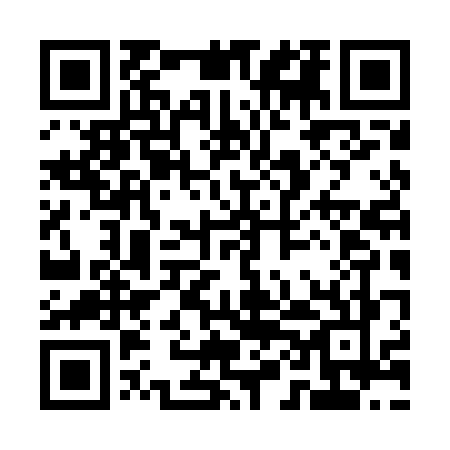 Prayer times for Sosnica-Brzeg, PolandMon 1 Apr 2024 - Tue 30 Apr 2024High Latitude Method: Angle Based RulePrayer Calculation Method: Muslim World LeagueAsar Calculation Method: HanafiPrayer times provided by https://www.salahtimes.comDateDayFajrSunriseDhuhrAsrMaghribIsha1Mon4:116:0512:325:007:018:482Tue4:086:0212:325:017:028:503Wed4:056:0012:325:027:048:524Thu4:035:5812:315:037:068:545Fri4:005:5612:315:047:078:566Sat3:575:5412:315:067:098:587Sun3:555:5212:315:077:109:008Mon3:525:5012:305:087:129:029Tue3:495:4812:305:097:139:0410Wed3:465:4512:305:107:159:0611Thu3:445:4312:295:117:169:0912Fri3:415:4112:295:127:189:1113Sat3:385:3912:295:137:209:1314Sun3:355:3712:295:147:219:1515Mon3:335:3512:285:157:239:1816Tue3:305:3312:285:167:249:2017Wed3:275:3112:285:177:269:2218Thu3:245:2912:285:187:279:2419Fri3:215:2712:285:197:299:2720Sat3:185:2512:275:207:309:2921Sun3:155:2312:275:217:329:3222Mon3:125:2112:275:227:349:3423Tue3:095:1912:275:237:359:3624Wed3:065:1712:275:247:379:3925Thu3:035:1512:265:257:389:4126Fri3:005:1412:265:267:409:4427Sat2:575:1212:265:277:419:4628Sun2:545:1012:265:287:439:4929Mon2:515:0812:265:297:449:5230Tue2:485:0612:265:307:469:54